Sdružení rodičů a přátel dětí a školy při Gymnáziu a střední odborné škole Mikulov, příspěvkové organizaci, z. s.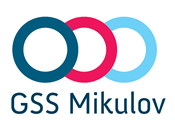 Č L E N S K Á   P Ř I H L Á Š K A Jméno a příjmení člena…………………………………………………………………………………….…………………….Datum narození……………………………………………………………………………………………………………………..Bydliště……………………………………………………………………………………………………………………………………Telefon………………………………………………….E-mail………………………………………………………….…………..Příjmení a jméno žáka……………………………………..……………………………………………………………………..Obor vzdělání ………………………………………………………………………Ročník………………………………………Prohlašuji, že jsem byl seznámen a souhlasím se stanovami a dalšími přijatými vnitřními dokumenty sdružení a budu se jimi řídit.Datum……………………………..………….Podpis přihlašovatele…………………………………………………………Sdružení rodičů a přátel dětí a školy při Gymnáziu a střední odborné škole Mikulov, příspěvkové organizaci, z. s.Č L E N S K Á   P Ř I H L Á Š K A Jméno a příjmení člena…………………………………………………………………………………….…………………….Datum narození……………………………………………………………………………………………………………………..Bydliště……………………………………………………………………………………………………………………………………Telefon………………………………………………….E-mail………………………………………………………….…………..Příjmení a jméno žáka……………………………………..……………………………………………………………………..Obor vzdělání ………………………………………………………………………Ročník………………………………………Prohlašuji, že jsem byl seznámen a souhlasím se stanovami a dalšími přijatými vnitřními dokumenty sdružení a budu se jimi řídit.Datum……………………………..………….Podpis přihlašovatele…………………………………………………………Sdružení rodičů a přátel dětí a školy při Gymnáziu a střední odborné škole Mikulov, příspěvkové organizaci, z. s.Č L E N S K Á   P Ř I H L Á Š K A – zaměstnanciJméno a příjmení člena…………………………………………………………………………………….…………………….Datum narození……………………………………………………………………………………………………………………..Bydliště……………………………………………………………………………………………………………………………………Telefon………………………………………………….E-mail………………………………………………………….…………..Funkce ve škole………..……………………………………..……………………………………………………………………..Prohlašuji, že jsem byl seznámen a souhlasím se stanovami a dalšími přijatými vnitřními dokumenty sdružení a budu se jimi řídit.Datum……………………………..………….Podpis přihlašovatele…………………………………………………………Sdružení rodičů a přátel dětí a školy při Gymnáziu a střední odborné škole Mikulov, příspěvkové organizaci, z. s.Č L E N S K Á   P Ř I H L Á Š K A – zaměstnanciJméno a příjmení člena…………………………………………………………………………………….…………………….Datum narození……………………………………………………………………………………………………………………..Bydliště……………………………………………………………………………………………………………………………………Telefon………………………………………………….E-mail………………………………………………………….…………..Funkce ve škole………..……………………………………..……………………………………………………………………..Prohlašuji, že jsem byl seznámen a souhlasím se stanovami a dalšími přijatými vnitřními dokumenty sdružení a budu se jimi řídit.Datum……………………………..………….Podpis přihlašovatele…………………………………………………………Sdružení rodičů a přátel dětí a školy při Gymnáziu a střední odborné škole Mikulov, příspěvkové organizaci, z. s.Č L E N S K Á   P Ř I H L Á Š K A – přítel školyJméno a příjmení člena…………………………………………………………………………………….…………………….Datum narození……………………………………………………………………………………………………………………..Bydliště……………………………………………………………………………………………………………………………………Telefon………………………………………………….E-mail………………………………………………………….…………..Prohlašuji, že jsem byl seznámen a souhlasím se stanovami a dalšími přijatými vnitřními dokumenty sdružení a budu se jimi řídit.Datum……………………………..………….Podpis přihlašovatele…………………………………………………………Sdružení rodičů a přátel dětí a školy při Gymnáziu a střední odborné škole Mikulov, příspěvkové organizaci, z. s.Č L E N S K Á   P Ř I H L Á Š K A – přítel školyJméno a příjmení člena…………………………………………………………………………………….…………………….Datum narození……………………………………………………………………………………………………………………..Bydliště……………………………………………………………………………………………………………………………………Telefon………………………………………………….E-mail………………………………………………………….…………..Prohlašuji, že jsem byl seznámen a souhlasím se stanovami a dalšími přijatými vnitřními dokumenty sdružení a budu se jimi řídit.Datum……………………………..………….Podpis přihlašovatele…………………………………………………………